TPR Update Webinar 3/10/21Wednesday, March 10, 202112:02 PMKen Cote IDNR- Nursery Inspector and Compliance OfficerCallery pear and norway maple are not yet regulated - they are being evaluated before they can be added to the list.IDNR issued 74 stop sale orders in 2020 and destroyed 2100 plants. All cultivars of euonymus fortunei (wintercreeper) and barberry are regulated.IISC invasive species list - plants are evaluated then ranked.  Being on the list doesn't mean it is necessarily regulated (yet) but that it has been accessed and is invasive.Don't buy:Burning bush, moneywort,  Chinese silver grass (miscanthus sinensis), Pear—Pear wasn’t included in the TPR because the economic impact of stopping its sale was classified as being too high/too much impact on the sellers/growers. They are seeing less and less pear being brought in by vendors. The less is brought in, the less economic impact and therefore ease of getting it added to the TPR.  Tell your growers and retailers you don't want to see it available.  Most of it being sold is at mass market/large garden centers. 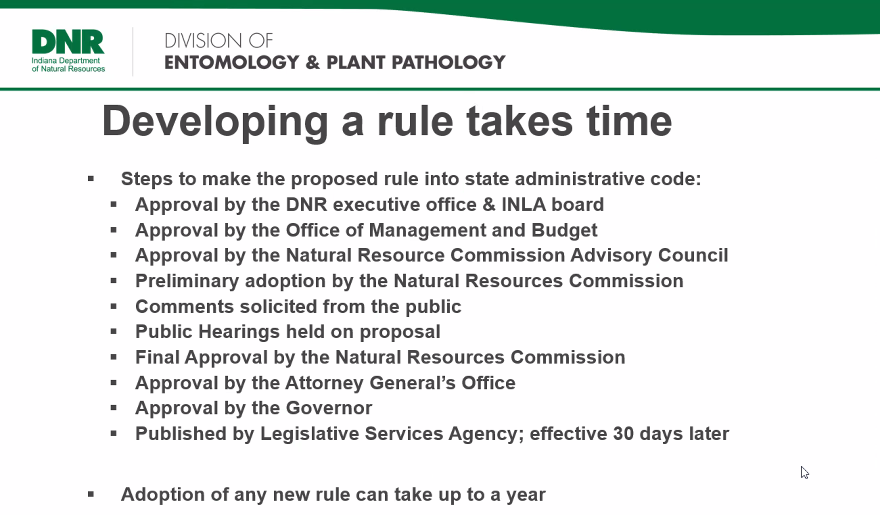 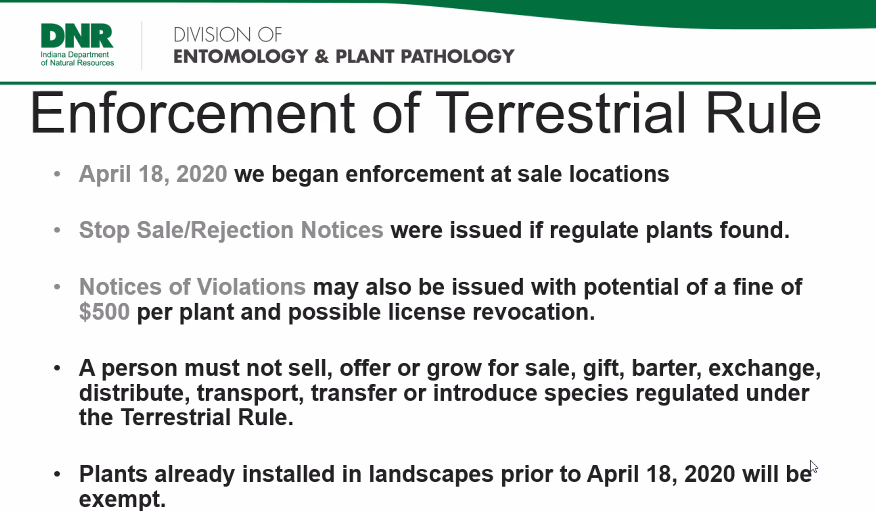 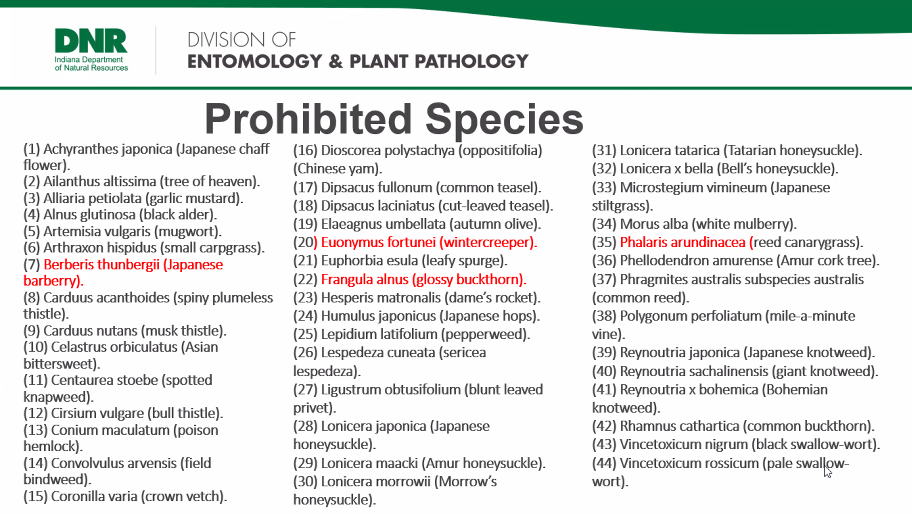 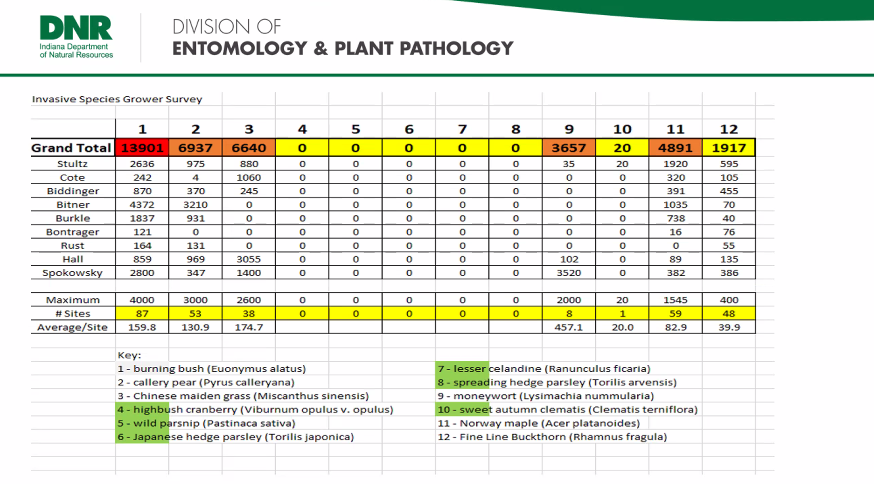 